Доступность для маломобильных групп населения
Расстояние от остановки до учреждения – 200 м. Время движения пешком – 2 минуты. На пути движения к учреждению  от остановки «Универсам» действует светофор без звукового сопровождения. Оборудован пешеходный тротуар. Тротуар имеет продольный уклон до 5º. Слева от здания имеется парковка для автотранспорта. 

Вход в здание оборудован поручнями, имеется кнопка вызова персонала. 

Прием посетителей ведется на первом этаже в кабинете заведующего  8 (42373) 3-24-15.

Доступный вход 
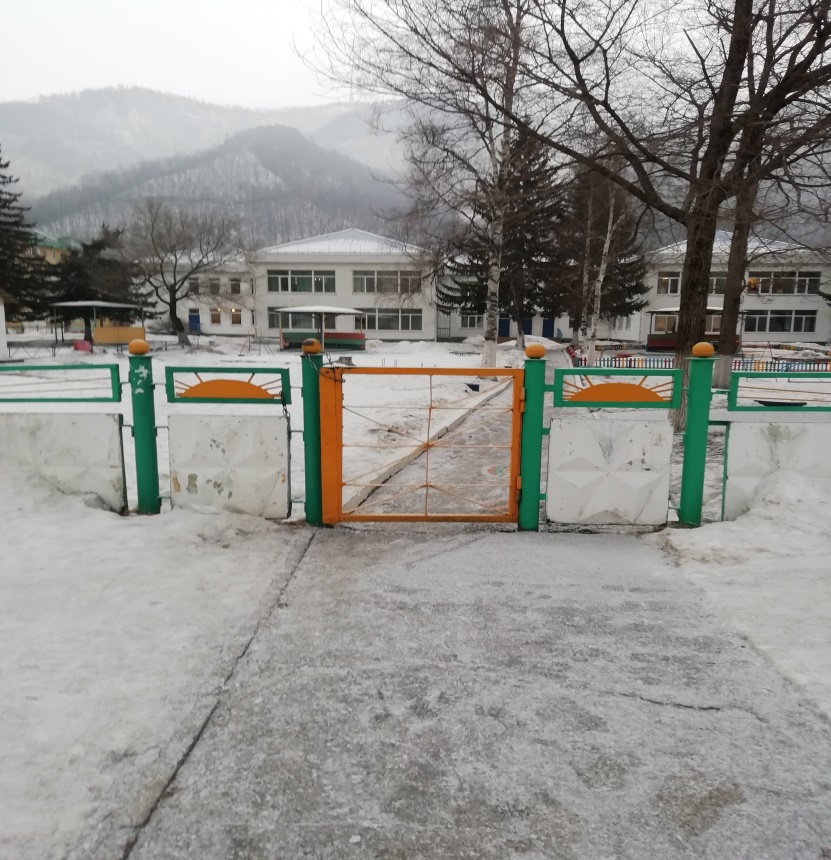 
Кнопка вызова на входе:


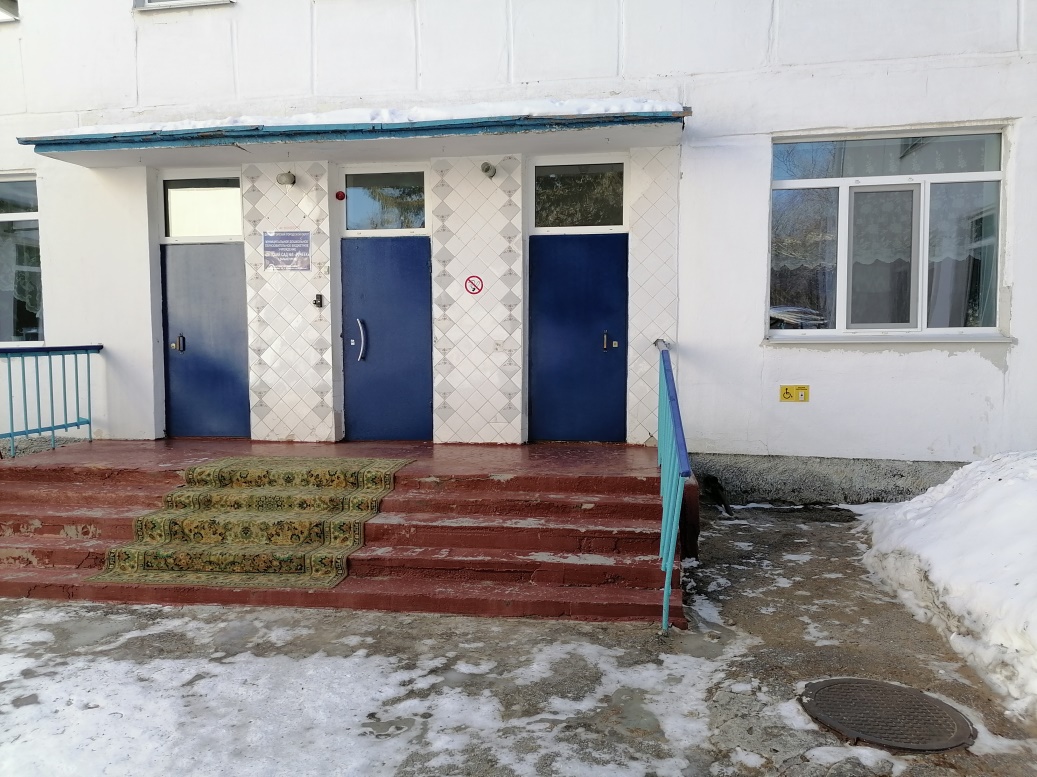 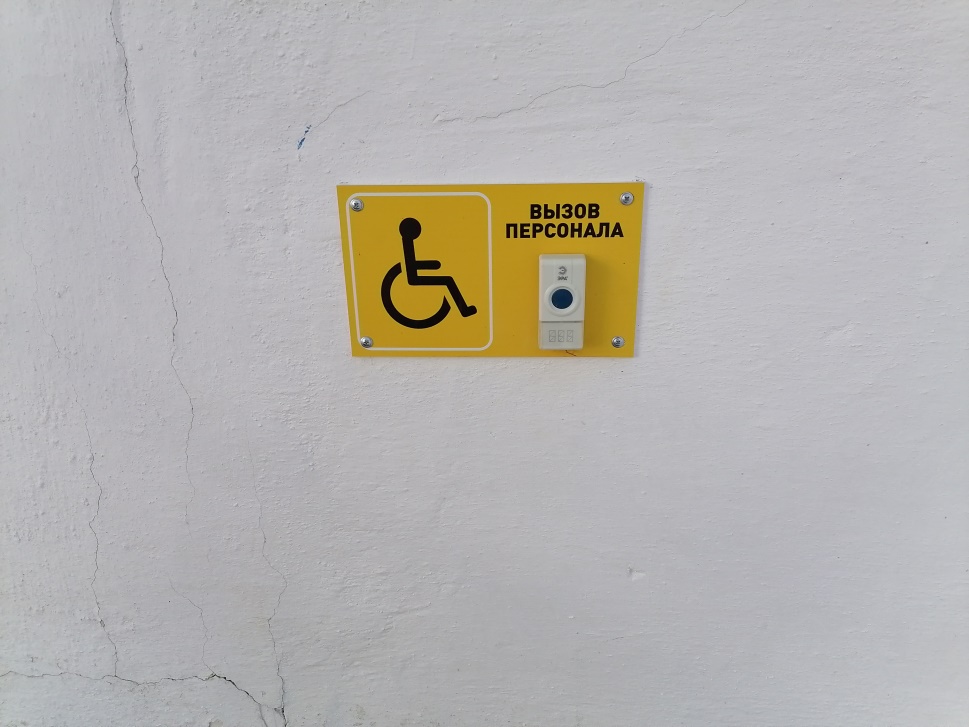 Муниципальное дошкольное образовательное бюджетное учреждение «Детский сад № 8 «Ручеек» г. ДальнегорскаМуниципальное дошкольное образовательное бюджетное учреждение «Детский сад № 8 «Ручеек» г. ДальнегорскаАдрес:г. Дальнегорск, ул. Набережная 13Остановки транспорта:УниверсамАвтобусы:№ 1; 5;102.